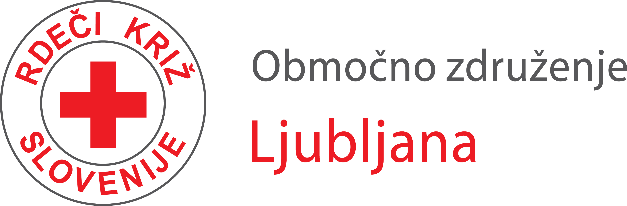 PRIJAVA NA USPOSABLJANJE PROSTOVOLJCEV za programPomoč in podpora starim ljudemIzpolnjen obrazec pošljite na sociala@rdecikrizljubljana.si ali na Rdeči križ Slovenije – Območno združenje Ljubljana, Tržaška c. 132, 1000 Ljubljana do 17.3.2020.Ime in priimek: Datum rojstva: Naslov:Poštna številka in kraj:Telefonska številka:E-pošta:Vaša motivacija za opravljanje prostovoljskega dela s starimi ljudmi?Vaše izkušnje, ki bi vam pomagale pri prostovoljstvu? Ali imate že izkušnje s prostovoljstvom?Kraj in datum: _____________________________Podpis kandidata-ke:(v primeru, da prijavo oddajate elektronsko, se boste podpisali osebno na prvem srečanju)